        FEDERAÇÃO DE JUDÔ DO ESTADO DO RIO DE JANEIRO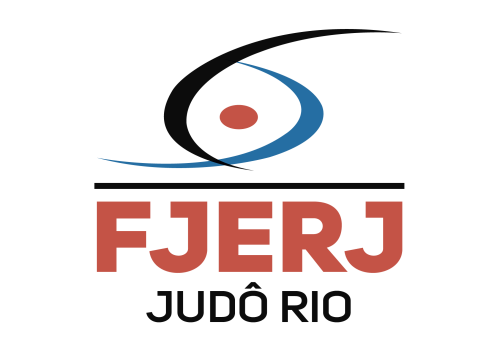 Circular 002/2018 – Retificação 01 (Programação )Rio de Janeiro, 06 de julho de 2018.Assunto: II Treinamento EstadualA Federação de Judô do Estado do Rio de Janeiro, visando à evolução e preparação dos atletas das classes Sub11, Sub13, Sub15, Sub18, Sub21, Sênior e Master para disputa de futuras competições, realizará seu II Treinamento no dia 28 de julho de 2018 (sábado).  Teremos a presença, no treino das classes Sênior e Sub 21, de atletas da seleção Brasileira. O treinamento desta classe será comandado pela Técnica da Seleção Brasileira Masculina, Yuko Fujii, juntamente com os técnicos da FJERJ.  Somente para atletas Federados. Local: Parque Olímpico da Barra, Arena Carioca 2 - Av. Embaixador Abelardo Bueno - Barra da Tijuca, Rio de Janeiro - RJ.   Programação:9h às 10h30min - Classes Sub 21 e Sênior (masculino a partir roxa e feminino a partir da faixa verde10h30min às 12h – Classe Máster12h30 min às 14h - Classes Sub 18 e Sub1514h às 15h15min – Classe sub 13 e sub 11De acordo com a orientação da Administração do Parque Olímpico não será permitido acesso ao público na Arena CARIOCA 2, somente para atletas e professores com o nome na lista conforme inscrições realizadas na FJERJ.Os professores deverão enviar, impreterivelmente, até dia 23/07 (segunda-feira), nome completo, classe e faixa dos atletas participantes (formulário em anexo) para o e-mail secretaria1@judorio.org.br, desta forma confirmando sua participação no treinamento, será somente para atletas federados.Saudações Esportivas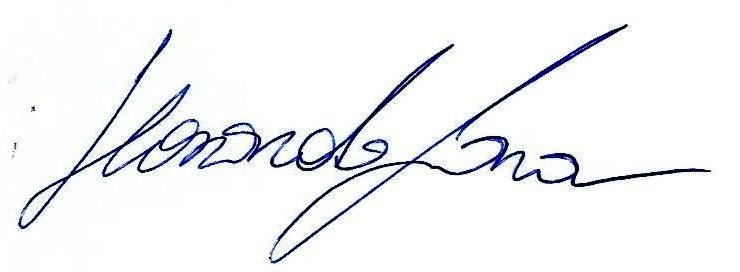 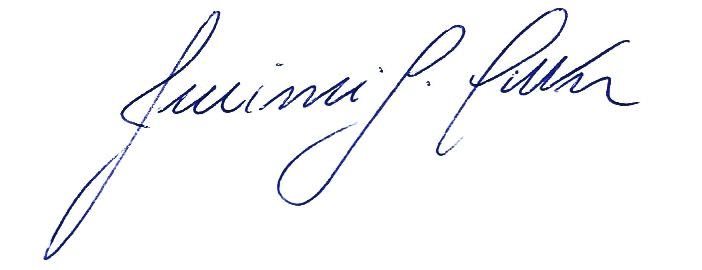          Leonardo Elarrat C. Lara                                              Jucinei Gonçalves da Costa             Vice- Presidente                                                                   Presidente                 FEDERAÇÃO DE JUDÔ DO ESTADO DO RIO DE JANEIROAGREMIAÇÃO: ___________________________ DATA: _______________________________________________________Assinatura do professorCredencial para uso exclusivo do estacionamento (imprimir e fixar no veículo)Registro FJERJNomeClasseFaixa1